Ecoute   musicale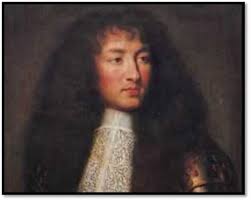 Ecoute   musicaleCompositeur :    Jean –Joseph  MouretTitre de l’œuvre écoutée:     Fanfare, tirée des « Symphonies de chasse »  - 1729J’ai entendu :Des voix ?   Oui  -  Non       [Homme(s), Femme(s), Enfant(s)]Des instruments ?   Oui – Non   (Lesquels)   Des instruments à vent, famille des cuivres : les cors de chasse  Des instruments à cordes frottées : les violons, Des instruments à vent, famille des bois : les hautbois.  Les cors jouent des mélodies qui sont répétées par les cordes frottées au début et à la fin du morceau.Les bois jouent un passage central.Ce que j’ai ressenti :Compositeur :     Titre de l’œuvre écoutée:     J’ai entendu :Des voix ?   Oui  -  Non       [Homme(s), Femme(s), Enfant(s)]Des instruments ?   Oui – Non   (Lesquels)  Ce que j’ai ressenti :